      КАРАР                                                                                  РЕШЕНИЕ21 август 2023 й                       № 47-4                 21 августа 2023 г.О внесении изменений в решение Совета сельского поселения Орловский сельсовет муниципального района Благовещенский район Республики Башкортостан от 29 ноября 2019 года № 3-4 «Об установлении земельного налога на территории сельского поселения Орловский сельсовет муниципального района Благовещенский районРеспублики Башкортостан»В соответствии с Федеральным законом от 14.07.2022  года № 263-ФЗ (ред. от 28.12.2022г.) «О внесении изменений в части первую и вторую Налогового кодекса Российской Федерации», а также на основании протеста Благовещенской межрайонной прокуратуры Республики Башкортостан от                 30 июня 2023 года № 5-1-2023/Прдп167-23-20800020, Совет сельского поселения Орловский сельсовет муниципального района Благовещенский район Республики Башкортостан р е ш и л:Внести в решение Совета сельского поселения Орловский сельсовет муниципального района Благовещенский район Республики Башкортостан от 29 ноября 2019 года № 3-4 «Об установлении земельного налога на территории сельского поселения Орловский сельсовет муниципального района Благовещенский район Республики Башкортостан» следующие изменения:в пункте 4.2. слова «последнего числа» заменить словами «28-го числа»;в пункте 4.3.  слова «1 февраля» заменить словами «28 февраля».2. Разместить настоящее постановление на официальном сайте Администрации сельского поселения Орловский сельсовет муниципального района Благовещенский район Республики Башкортостан в сети “Интернет”.3. Контроль за исполнением настоящего постановления оставляю за собой.Председатель Совета                                                                    З.А.ЗагитоваБАШКОРТОСТАН РЕСПУБЛИКАhЫБЛАГОВЕЩЕН РАЙОНЫ МУНИЦИПАЛЬ РАЙОНЫНЫҢ ОРЛОВКА АУЫЛ СОВЕТЫ АУЫЛЫ БИЛӘМӘhЕ СОВЕТЫ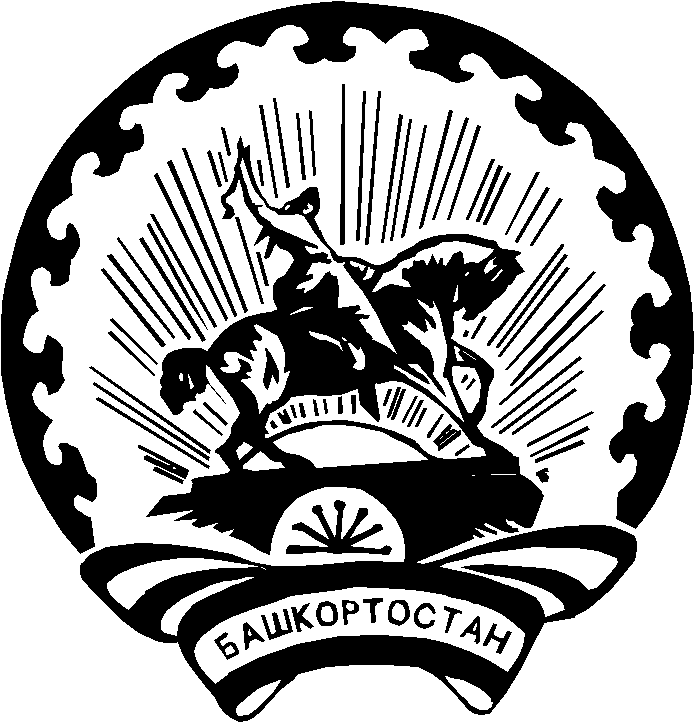 РЕСПУБЛИКА БАШКОРТОСТАНСОВЕТ СЕЛЬСКОГО ПОСЕЛЕНИЯ ОРЛОВСКИЙ СЕЛЬСОВЕТМУНИЦИПАЛЬНОГО РАЙОНА БЛАГОВЕЩЕНСКИЙ РАЙОН